Муниципальное автономное дошкольное образовательное учреждениеЦентр развития ребенка – детский сад №25 «Золотая рыбка»Ступинского муниципального района«Зимняя сказка. Приключения на лесном катке»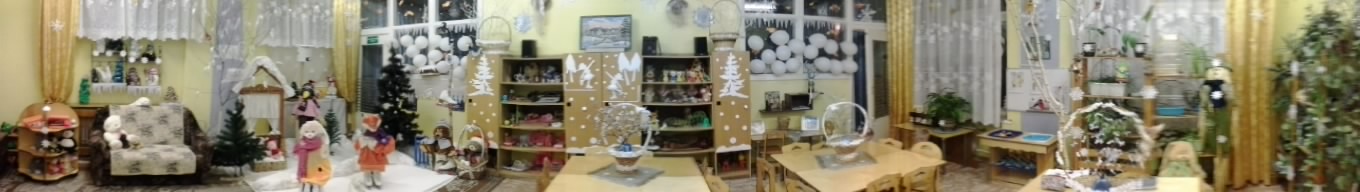 Подготовила воспитатель  Е.В Горохова,первая квалификационная категорияСтупино «Зимняя сказка. Приключения на лесном катке».Очень важно в предновогодние дни создать праздничную атмосферу в группе, ведь Новый год – это особый праздник, воспоминания о котором мы храним очень долго. 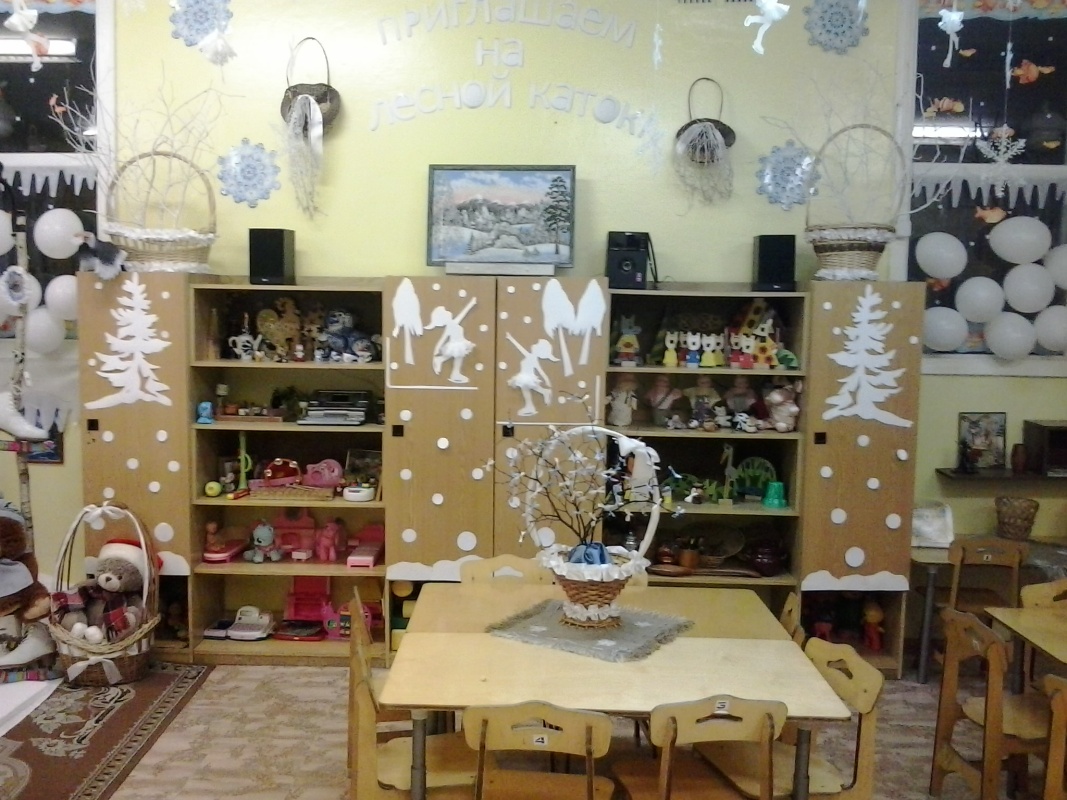 Используя различные виды ткани, бумаги мы сделали сугробы и снежную поляну. Из пенопласта сделали каток. Поляну украсили белыми шарами, снежинками, бусами, лентами. Покататься на коньках прибежали лесные звери, зайчишка и лисичка.  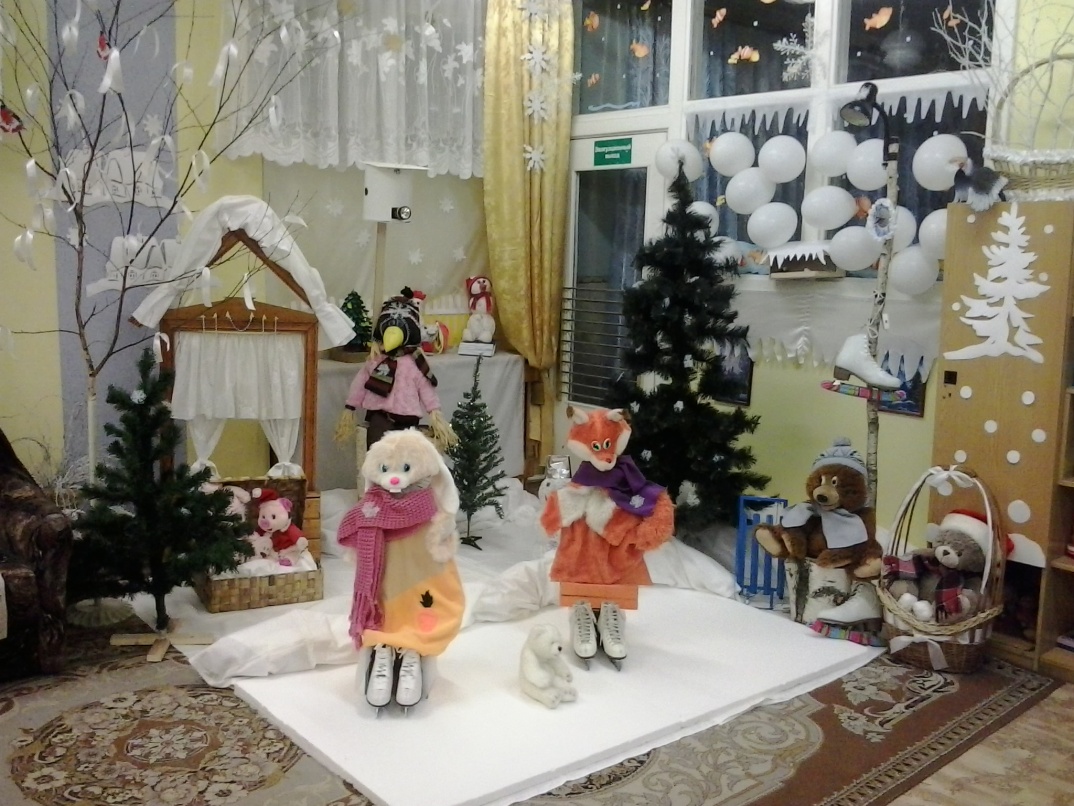 Корзинки с веточками можно украсить лентами белого и голубого цвета.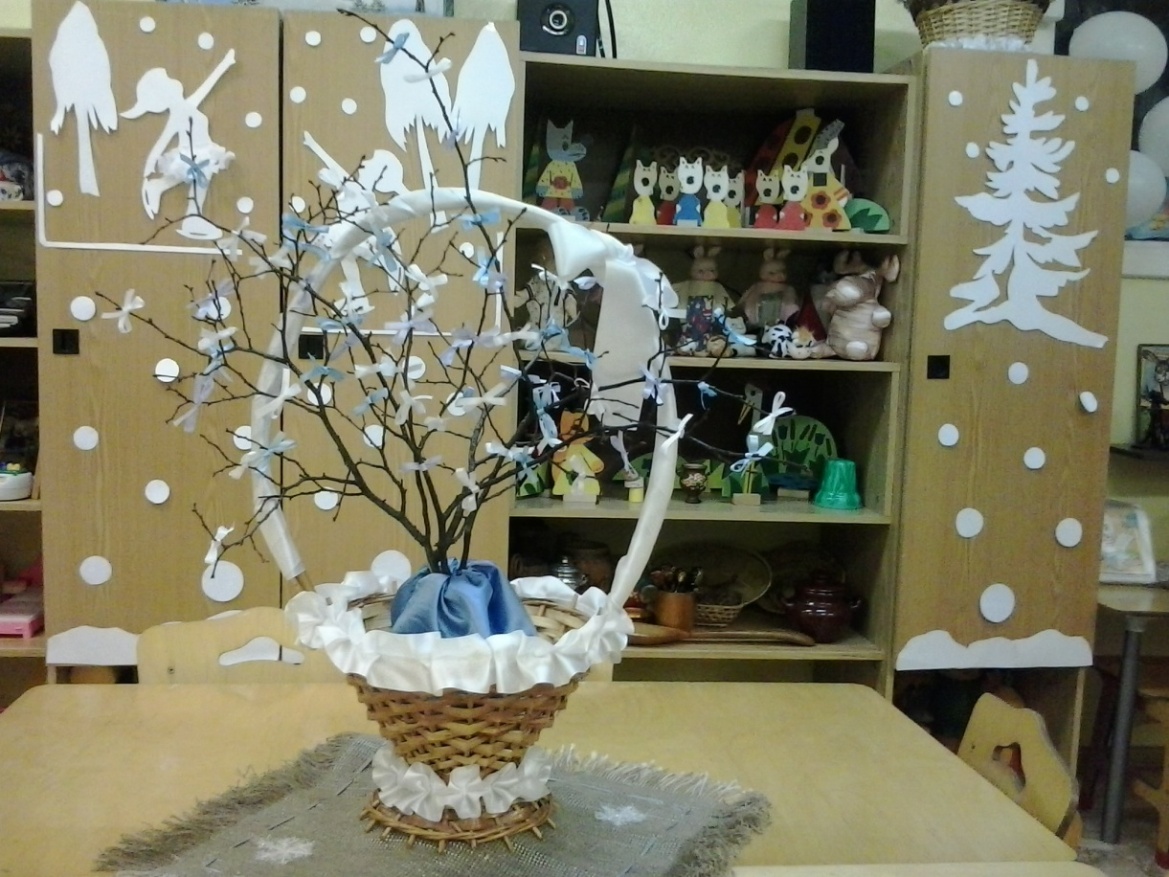 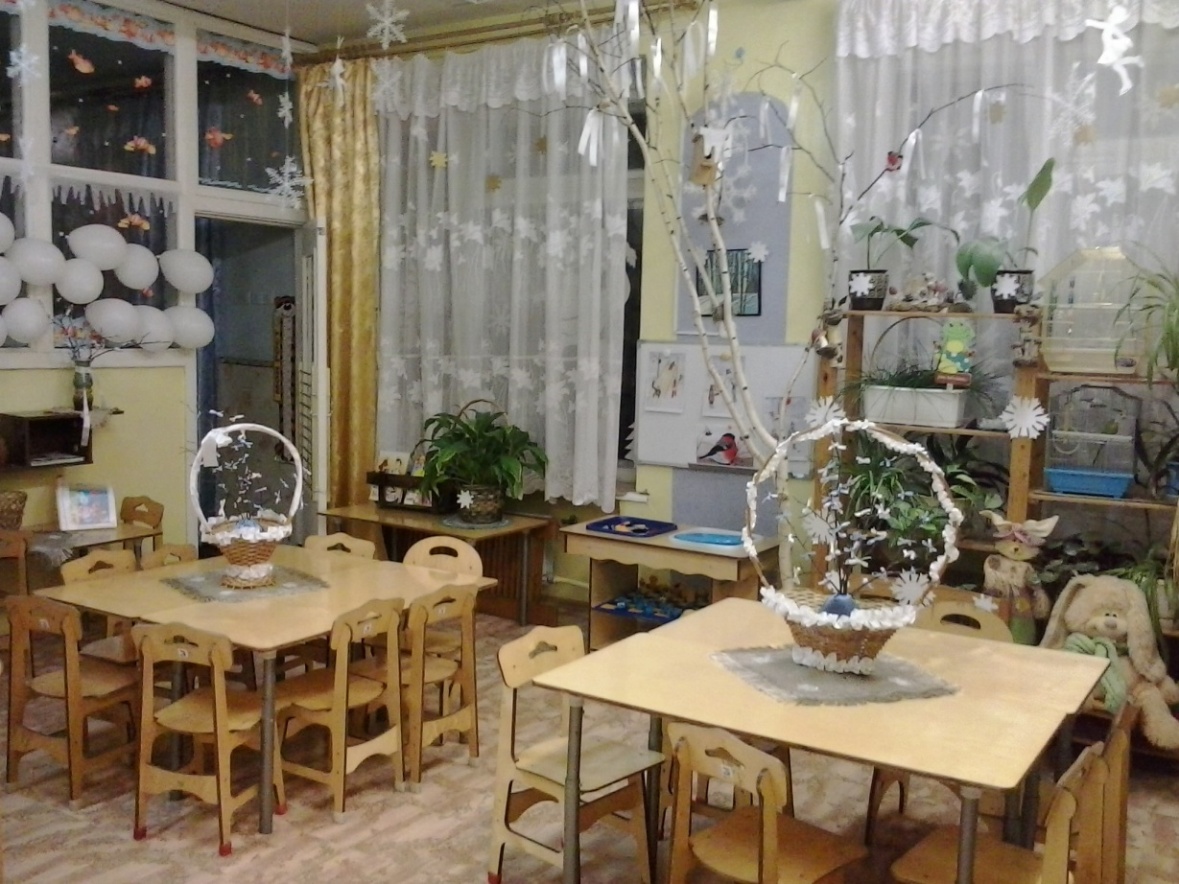 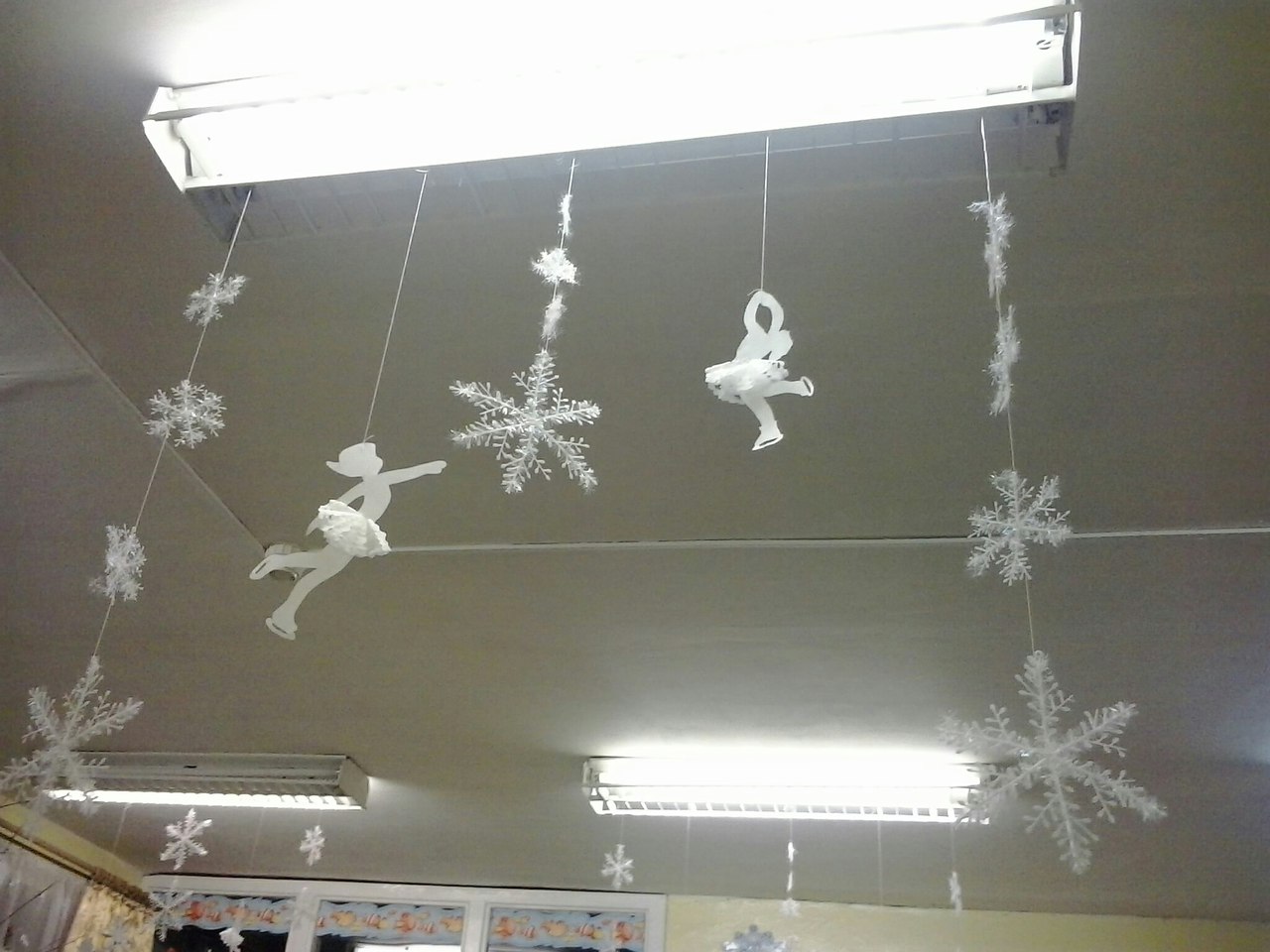 Когда наступает вечер и загорается фонарь, волшебная сказка оживает. 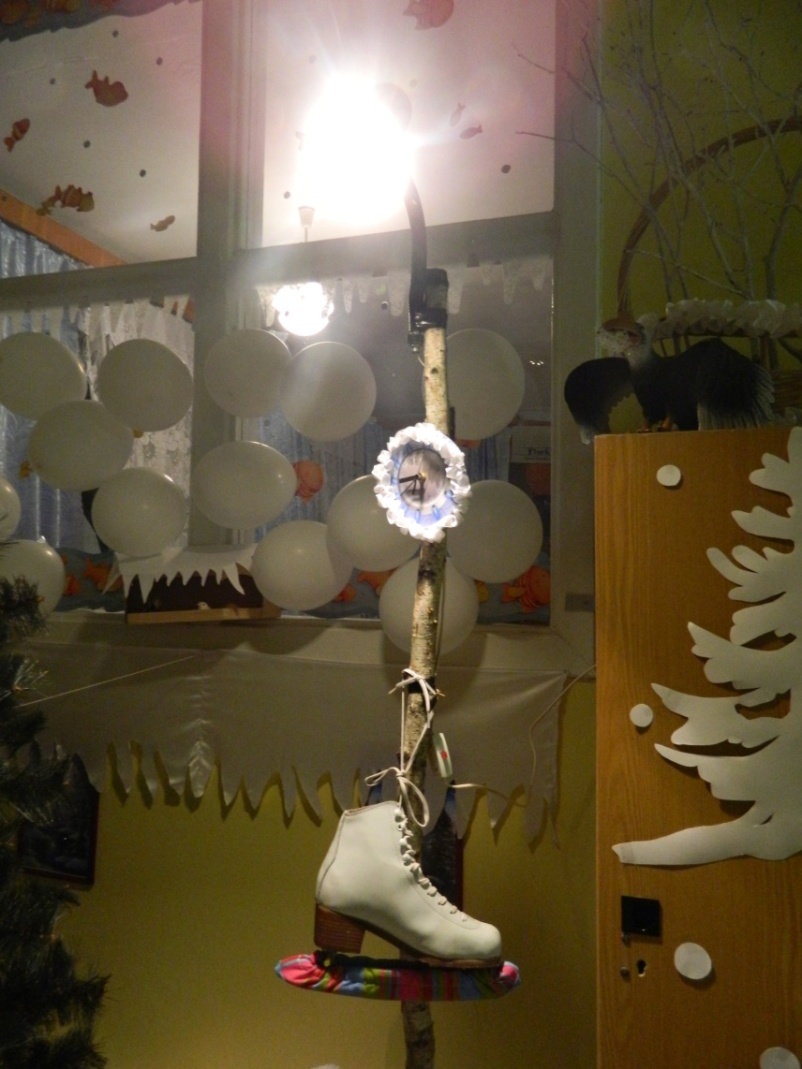 Театрализованные игры помогают создать радостную, непринужденную обстановку в группе, атмосферу волшебства, сказочности.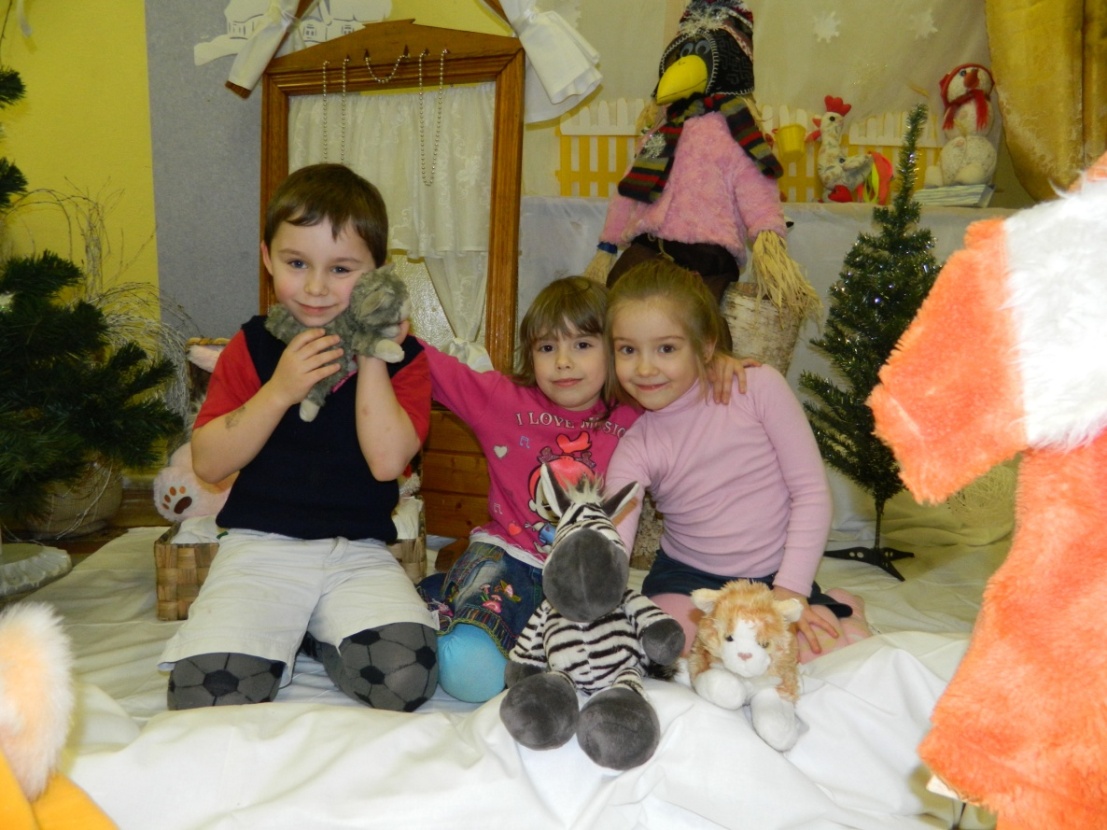 Оформление группы, декорации, костюмы, применение музыки – все это помогает ребенку перенестись в волшебный мир сказки, в котором он сам становится героем.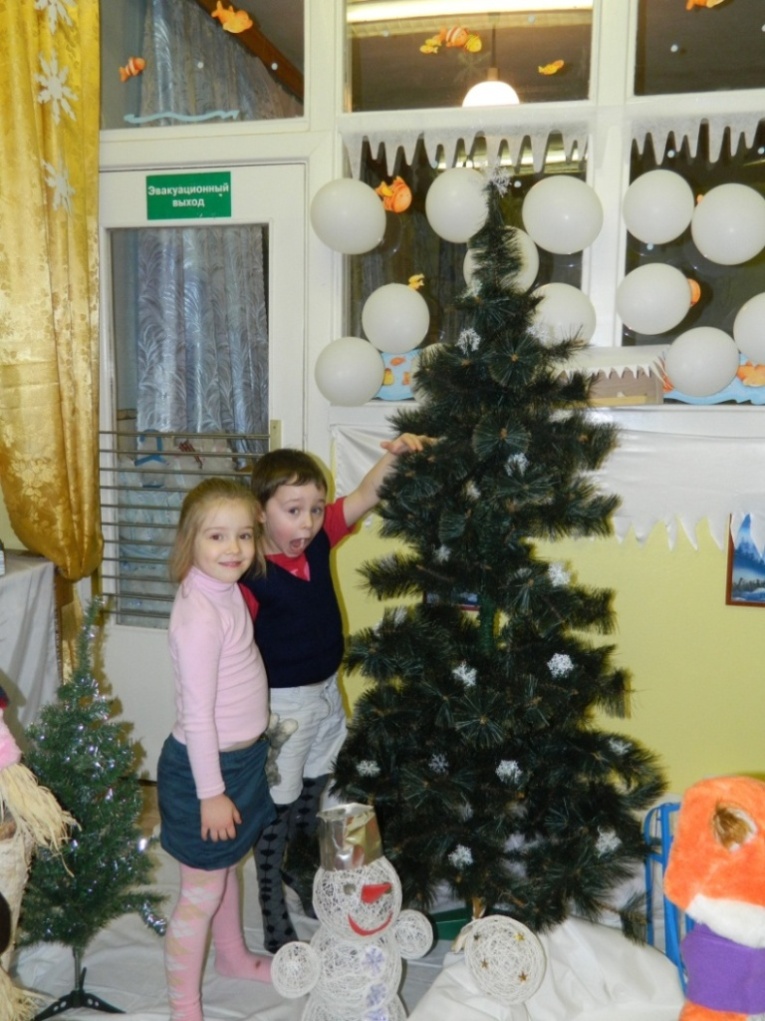 Вот такая красивая березка со снежинками есть в группе.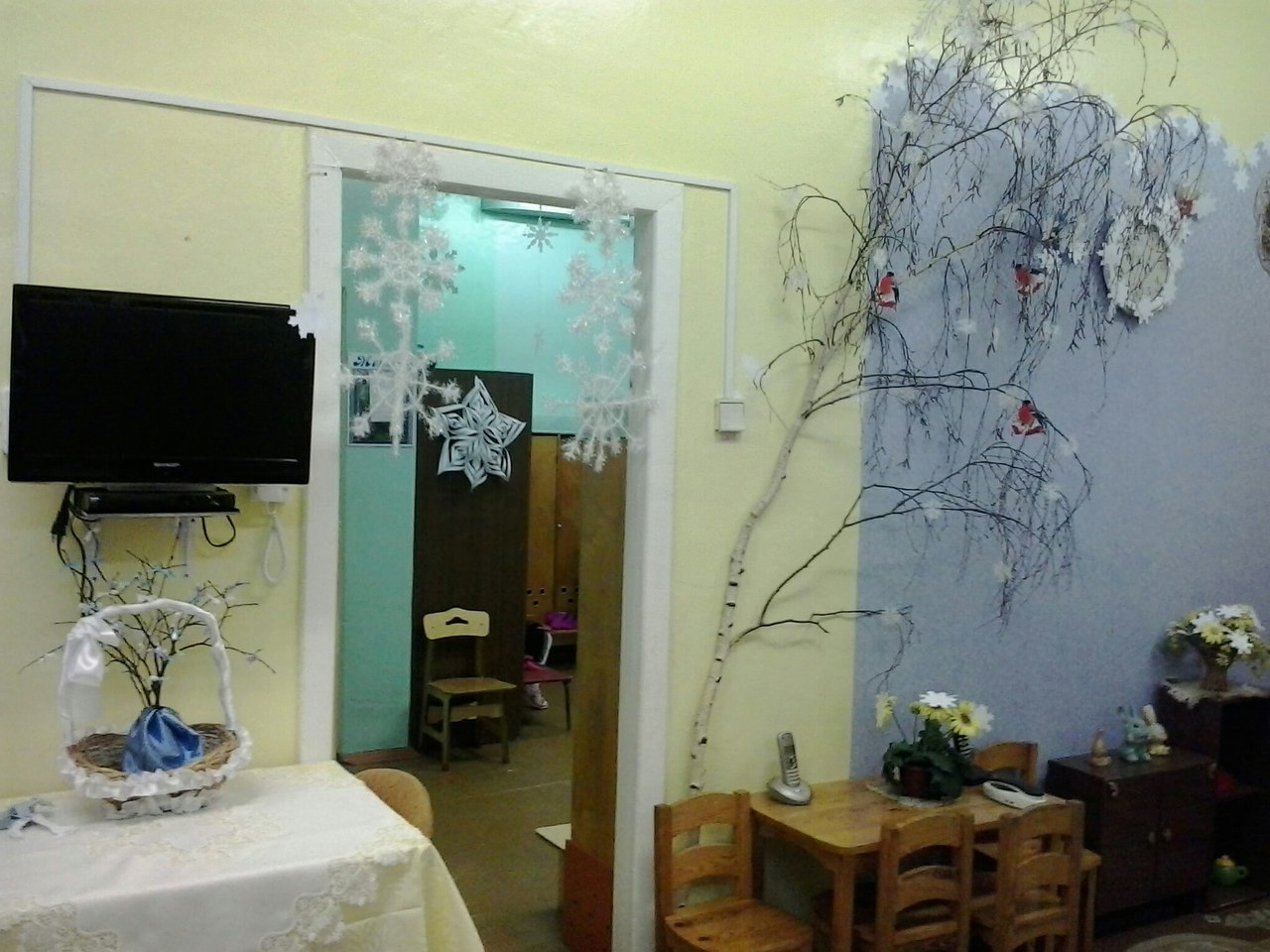 Оформление зеркала в раздевалке.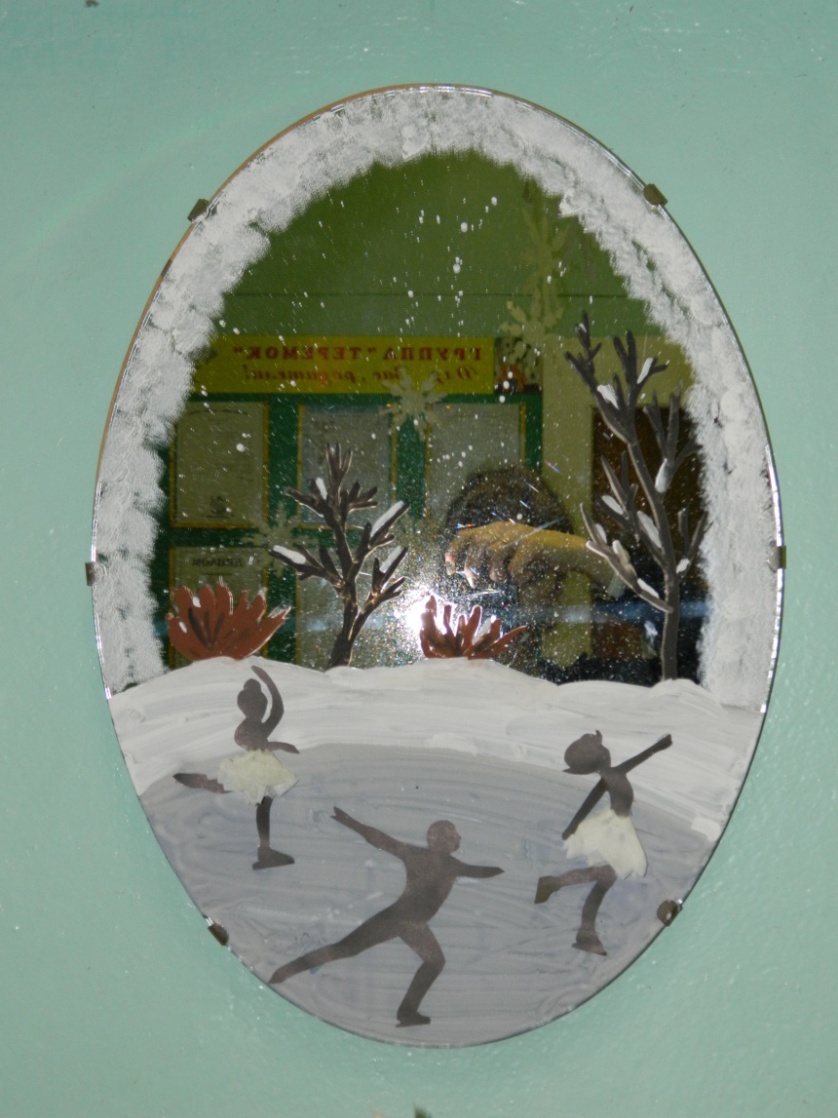 